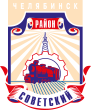 СОВЕТ депутатов советского района
второго созыва454091, г. Челябинск, ул. Орджоникидзе 27А. (351) 237-98-82. E-mail: sovsovet@mail.ruрешениеот 24.11.2020г.                                      					                           № 13/5В соответствии с федеральными законами от 6 октября 2003 года № 131-ФЗ                   «Об общих принципах организации местного самоуправления в Российской Федерации»,       от 2 марта 2007 года № 25-ФЗ «О муниципальной службе в Российской Федерации», законами Челябинской области от 30 мая 2007 года № 144-ЗО «О регулировании муниципальной службы в Челябинской области», Уставом Советского района города Челябинска	Совет депутатов Советского района второго созываР Е Ш А Е Т:1. Внести в приложение к решению Совета депутатов Советского района от 27.08.2019             № 59/2 «Об утверждении Порядка установления размеров и условий оплаты труда выборного должностного лица и лиц, замещающих должности муниципальной службы в Советском районе города Челябинска» следующие изменения: 1) подпункт 2 пункта 5 изложить в следующей редакции:«2) ежемесячная надбавка за классный чин:Ежемесячная надбавка за классный чин выплачивается со дня присвоения муниципальному служащему классного чина в порядке, установленном законодательством Челябинской области и решениями Совета депутатов Советского района;»;2) приложение 1 к Порядку изложить в новой редакции (приложение 1 к настоящему решению);3) приложение 2 к Порядку изложить в новой редакции (приложение 2 к настоящему решению);4) приложение 3 к Порядку изложить в новой редакции (приложение 3 к настоящему решению).2. Ответственность за исполнение настоящего решения возложить на  Председателя Совета депутатов Советского района Локоцкова А.Н., Главу  Советского района          Макарова В.Е.	3. Контроль исполнения настоящего решения поручить Председателю постоянной комиссии Совета депутатов Советского района по бюджету, налогам и экономической политике Бодрягину А.В. 	4. Настоящее решение вступает в силу со дня официального опубликования непосредственно самого решения в периодическом печатном издании. Полный текст настоящего решения, включая объемные графические и табличные приложения к нему, подлежат опубликованию на официальном сайте администрации Советского района в сети «Интернет» (htpp://sovadm74.ru). Настоящее решение распространяет свое правоотношение с 01 октября 2020 года.Председатель Совета депутатовСоветского района						                                         А.Н. ЛокоцковГлава Советского района                                                                                              В.Е. Макаров	О внесении изменений в решение Совета депутатов Советского района от 27.08.2019             № 59/2 «Об утверждении Порядка установления размеров и условий оплаты труда выборного должностного лица и лиц, замещающих должности муниципальной службы в Советском районе города Челябинска»Классный чинГруппа должностеймуниципальной службы (по Реестру)Размер надбавки (руб.)Действительный муниципальный советник 1 классаВысшая3837Действительный муниципальный советник 2 классаВысшая3542Действительный муниципальный советник 3 классаВысшая3245Муниципальный советник 1 классаГлавная2957Муниципальный советник 2 классаГлавная2655Муниципальный советник 3 классаГлавная2365Советник муниципального образования 1 классаВедущая2165Советник муниципального образования 2 классаВедущая1774Советник муниципальной службы 1 классаСтаршая1479Советник муниципальной службы 2 классаСтаршая1182Референт муниципальной службыМладшая980